برنامه هفتگي درسي نيمسال دوم سال تحصيلي 1403-1402 – دکتر نسیبه قلندریدانشکده داروسازي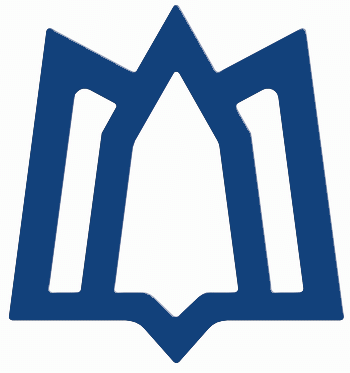 گروه داروسازی بالینی10-812-1014-1216-1418-16شنبهدارودرمان 1دارودرمان 3نماز و نهارکارآموزی داروخانه در عرصه شهری 1کارآموزی داروخانه در عرصه شهری3شنبهدارودرمان 1DPICنماز و نهارکارآموزی داروخانه در عرصه شهری 1کارآموزی داروخانه در عرصه شهری3يک شنبهحضور در بيمارستان بهشتیحضور در بيمارستان بهشتینماز و نهارکارآموزی داروخانه شهری بین الملليک شنبهحضور در بيمارستان بهشتیحضور در بيمارستان بهشتینماز و نهارکارآموزی داروخانه در عرصه شهری 1دوشنبهمشاوره درسي و پايان نامه دانشجويانمشاوره درسي و پايان نامه دانشجوياننماز و نهارکارآموزی داروخانه در عرصه شهری 1سه شنبهمشاوره درسي و پايان نامه دانشجويانDPICبین المللنماز و نهاردارودرمان 2 بین المللچهارشنبهدارودرمان 3دارودرمان 1نماز و نهار  مشاوره درسي و پايان نامه دانشجويانپنج شنبه                                                 کلاسهاي جبراني  در صورت نیاز                                                 کلاسهاي جبراني  در صورت نیاز                                                 کلاسهاي جبراني  در صورت نیاز